от 20.03.2018 г.									№ 260Об утверждении Порядка оказания социальной помощи на проезд в городском пассажирском транспорте (кроме такси) гражданам, имеющим звание Почетного гражданина города Мирного, и признании утратившим силу Постановления городской Администрации от 04.12.2009 № 582 «Об утверждении Положения о возмещении затрат на проезд в городском пассажирском транспорте (кроме такси) гражданам, имеющим звание Почетного гражданина города Мирного»В целях приведения нормативно-правовых актов в соответствие с действующим законодательством, уточнения мероприятий муниципальной целевой Программы «Социальная поддержка граждан на 2018-2023 годы», городская Администрация постановляет:Утвердить прилагаемый Порядок оказания социальной помощи на проезд в городском пассажирском транспорте (кроме такси) гражданам, имеющим звание Почетного гражданина города Мирного.Опубликовать настоящее Постановление в порядке, установленном Уставом муниципального образования «Город Мирный» Мирнинского района Республики Саха (Якутия).Признать утратившим силу Постановление городской Администрации от 04.12.2009 № 582 «Об утверждении Положения о возмещении затрат на проезд в городском пассажирском транспорте (кроме такси) гражданам, имеющим звание Почетного гражданина города Мирного». Контроль исполнения настоящего Постановления возложить на Заместителя Главы Администрации по социальным вопросам Ю.И. Син.Глава города 								           К.Н. АнтоновАДМИНИСТРАЦИЯМУНИЦИПАЛЬНОГО ОБРАЗОВАНИЯ«Город Мирный»МИРНИНСКОГО РАЙОНАПОСТАНОВЛЕНИЕ 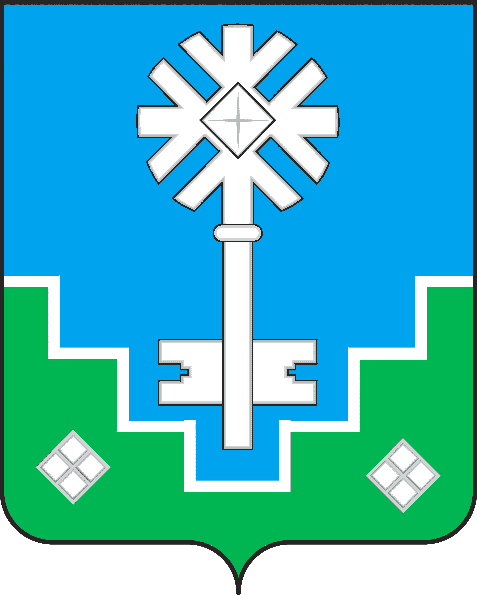 МИИРИНЭЙ ОРОЙУОНУН«Мииринэй куорат»МУНИЦИПАЛЬНАЙ ТЭРИЛЛИИ ДЬАhАЛТАТАУУРААХ